Torres Strait Tropical Rock Lobster Catch Data SummaryTable 1. Torres Strait Tropical Rock Lobster Fishery catch and total allowable catch for the years 2012 to 2016.*Catch is whole weightNumber of active vessels 2016Number of active TIB’s (primary and tenders) 2016: No vessel symbols recorded in Docket book, though 170 distinct Seller Names.Number of active TVH (primary and tenders) 2016: 12 primary vessels, 30 tenders.Table 2. Torres Strait Tropical Rock Lobster Fishery TIB sector catch by zone for 2016 (refer to map of TIB zones below).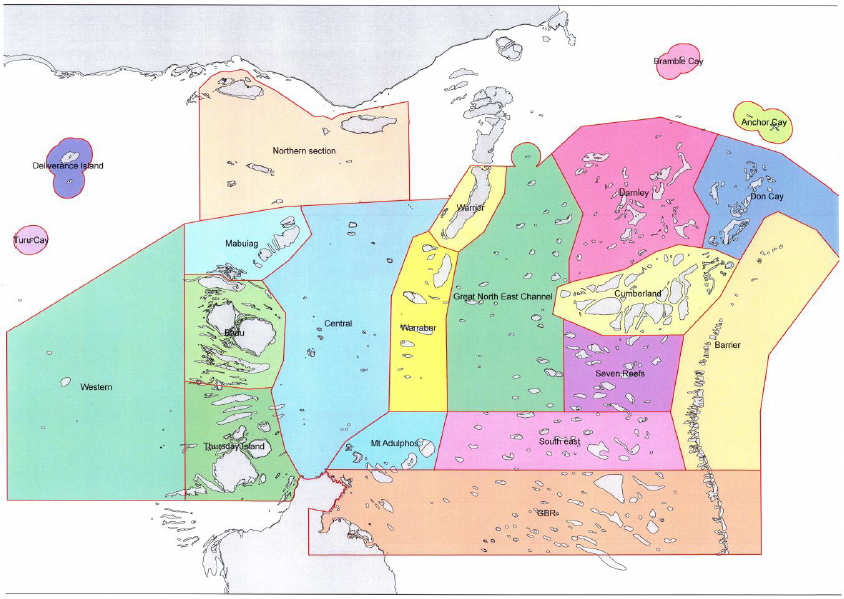 Table 3. Torres Strait Tropical Rock Lobster Fishery TVH sector catch by zone for 2016 (refer to map of TVH zones below).YearTIB Catch (t)TVH Catch (t)PNG Catch (t)Total Catch (t)Global TAC (t)Catch as % of TAC2012152.9370.5173.7697.096472%2013134.2361.7108.3604.287169%2014148.5272.7151.4682.4616111%2015173.9152.7235.7562.376973%2016207.1237.6127.1571.879672%TIBAreaArea NameTIB Catch (Kgs)%TIBAreaArea NameTIB Catch (Kgs)%0Unknown127,92361.8%11Warrior7530.4%1Turu Cay130.0%12Warraber2,8071.4%2Deliverance Island00.0%13Mt Adolphos090.0%3Northern Section00.0%14Great NE Channel00.0%4Bramble Cay00.0%15South East00.0%5Anchor Cay720.0%16Darnley550.0%6Western990.0%17Cumberland00.0%7Mabuiag1,4110.7%18Seven Reefs00.0%8Badu24,80612.0%19Don Cay00.0%9Thursday Island48,98223.7%20Barrier00.0%10Central980.0%21GBR540.0%TVHAreaArea NameTVH Catch (Kgs)%TVHAreaArea NameTVH Catch (Kgs)%0Unknown8310.3%10Northern section4,0711.7%1Badu8,1413.4%11Seven Reefs00.0%20.0%12South East00.0%3Central25,18210.6%13Thursday Island5850.2%4Cumberland1,8660.8%14Warraber35,73215.0%5Darnley00.0%15Warrior53,93622.7%6Don Cay1460.1%16Western00.0%7Great NE Channel14,4296.1%17Kirkaldie90,16137.9%8Mabuiag9550.4%18PNG00.0%9Mt Adolphos1,5790.7%19GBR00.0%